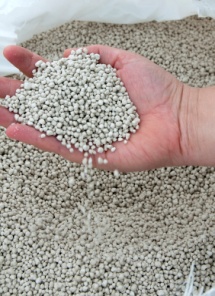 Innhold av næringsstoffer:Merknad: GranulertProduktbladHandelsnavn: N27 Uralchem  Sist endret, dato: 18. august 2020  Produsent: Uralchem  %MerknadNitrogen (N)Nitrogen (N)Nitrogen (N)27Nitrat (NO3-)Nitrat (NO3-)13,5Ammonium (NH4+)Ammonium (NH4+)13,5Fosfor (P)Fosfor (P)Fosfor (P)Fosfor (P), vannløseligFosfor (P), vannløseligFosfor (P), vannløseligKalium (K)Kalium (K)Kalium (K)Magnesium (Mg)Magnesium (Mg)Magnesium (Mg)Kalsium (Ca)Kalsium (Ca)Kalsium (Ca)8Svovel (S)Svovel (S)Svovel (S)Bor (B)Bor (B)Bor (B)Klor (Cl)Klor (Cl)Klor (Cl)Kobber (Cu)Kobber (Cu)Kobber (Cu)Jern (Fe)Jern (Fe)Jern (Fe)Mangan (Mn)Mangan (Mn)Mangan (Mn)Sink (Zn)Sink (Zn)Sink (Zn)VolumvektVolumvekt